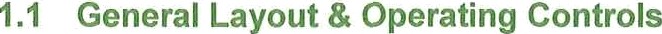 Following are a series of figures and diagrams that illustrate the drying installation. Please refer to the text in the body of this manual for a full description of these figures and diagrams.Figure — Photograph of Appliance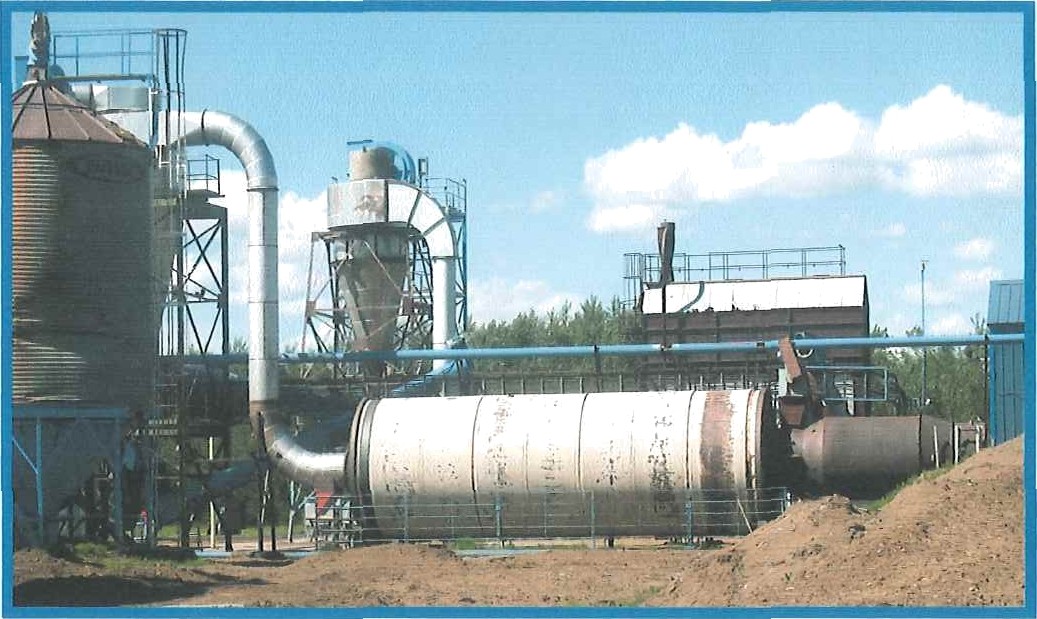 Figure - Schematic of Appliance and Airflow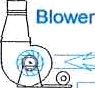 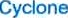 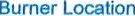 Figure — Fuel Train InstallationView: Fuel Train Installation (view from north)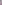 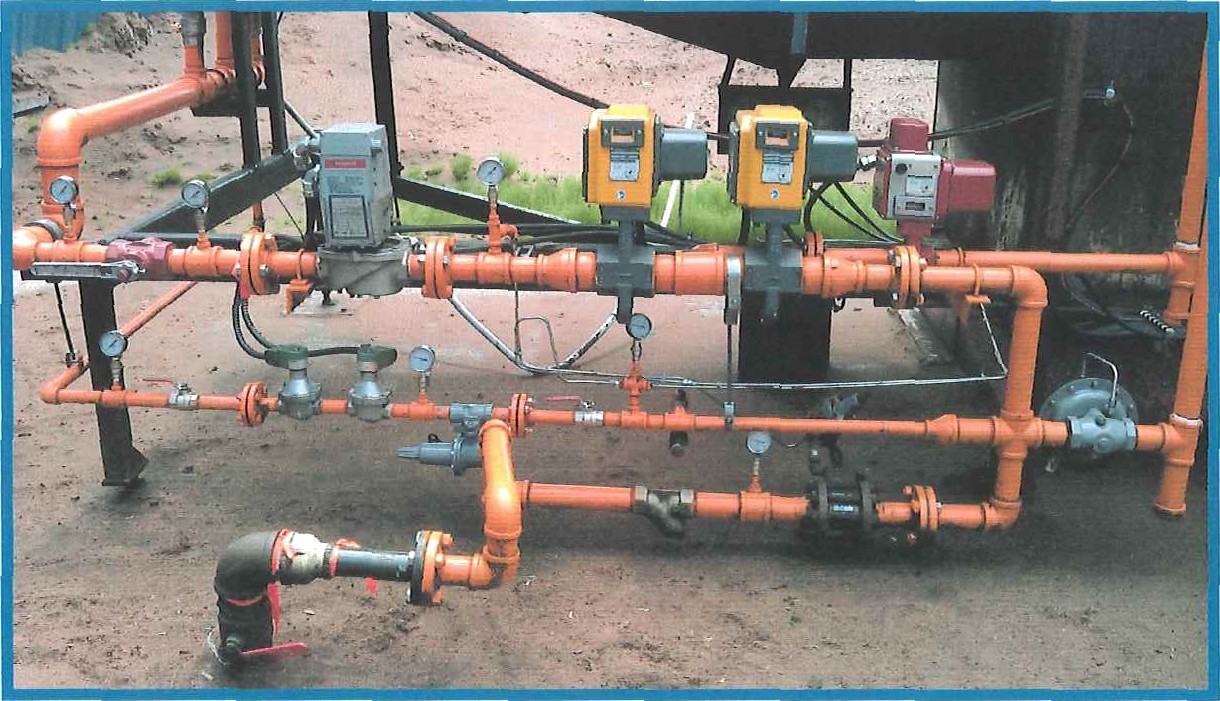 View: Fuel Train Installation (view from northeast)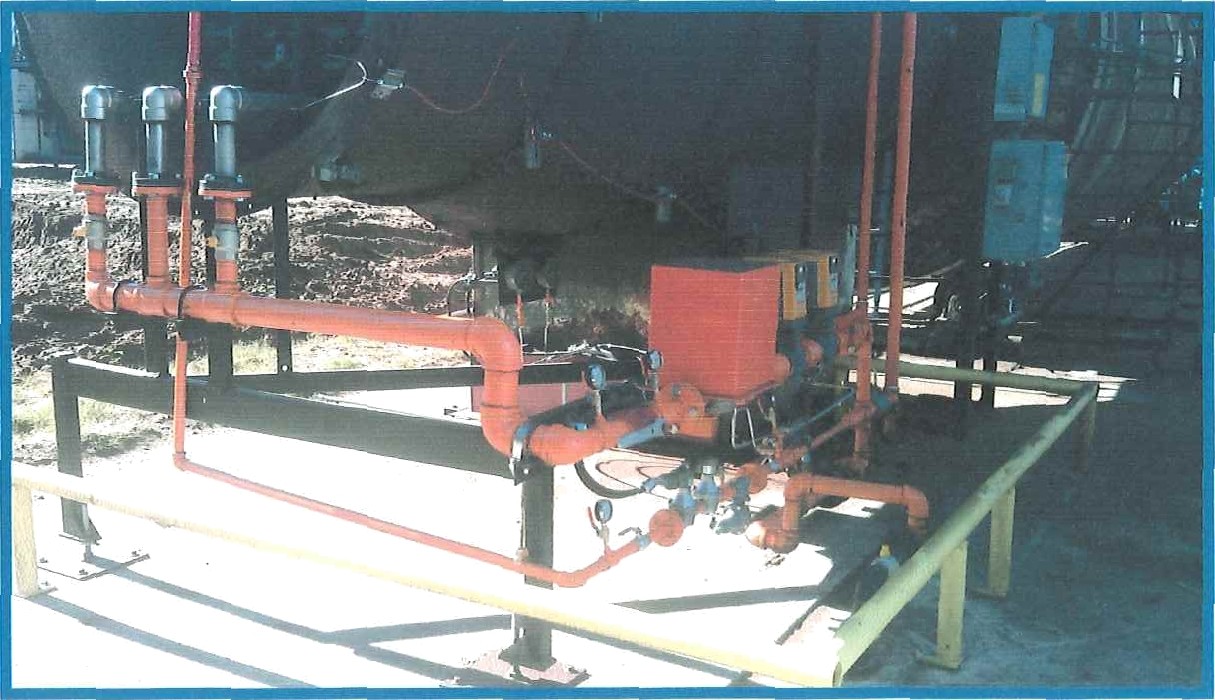 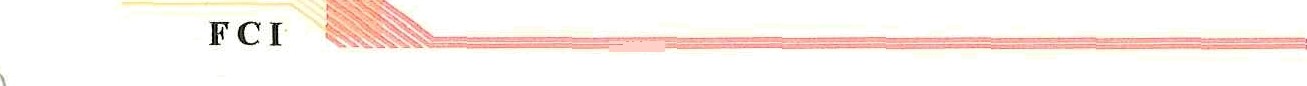 Fuel Train Component Rating PlatesThe rating plate situated on each fuel train component is not to be defaced or removed from the component.Electrical Approval LabelLocation: Electrical cabinet above the Flame Control Panel.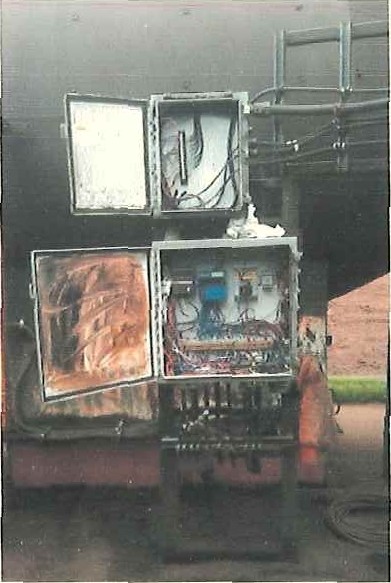 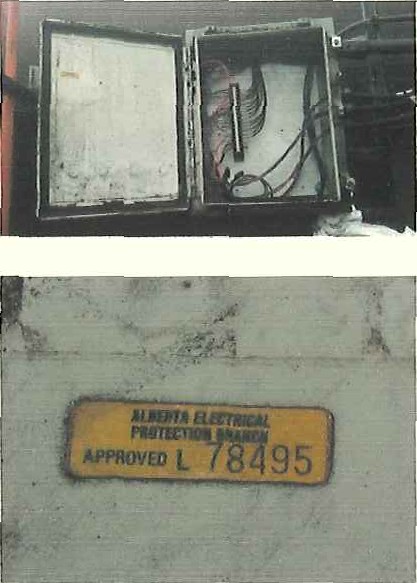 Appliance Certification LabelThe Appliance Certification Label that indicates that the appliance is certified by special inspection to conform to CSA B149.3-10.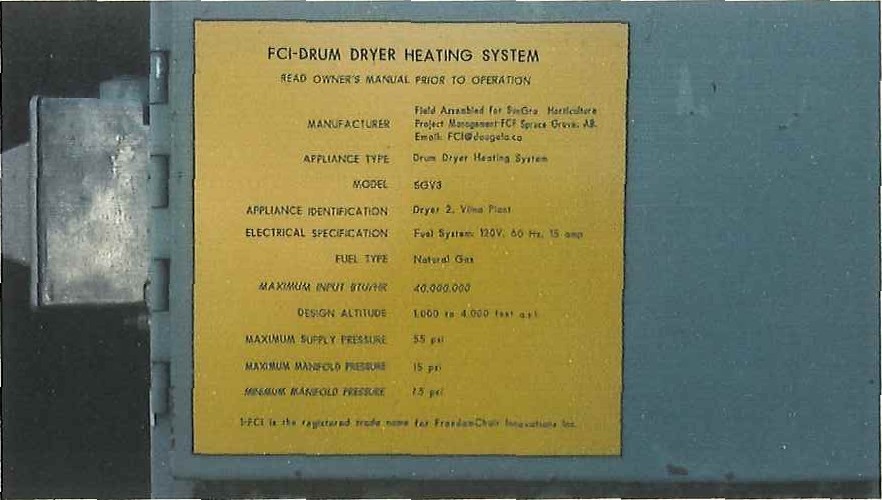 Required Training and Information UpdatingAll operators and maintenance personnel are to be adequately trained prior to operation or maintenance of the burner equipment on this dryer.Information beyond the contents of this Owner's Manual is required for the safe operation and maintenance of the burner system on this dryer. This additional information includes but is not limited to:plant emergency procedures,“lock out” procedures,hot work procedures,confined space entry procedures,PPE Personal Protection Equipment requirements,and operation and maintenance pi'ocedures related to the materials handling equipment associated with this dryer burner system.This information is available in plant information sheets and manuals not included in this Owner's Manual.This Owner's Manual and included "Safety and Operational Checklists" are to be updated if there are changes to plant operating and maintenance procedures that impact on the safe operation or maintenance of this flame control system.Equipment Start-Up InterlocksThe conveying equipment, drying drum, dryer blower and dryer flame control system are interlocked such that they can only be started in a specific order. The conveying equipment must be engaged before the drum can be started, the drum before the blower and so on.The dryer flame control system is the last item in the interlock sequence to be energized. The plant materials handling equipment must be energized before the burner will ignite (ligbt KThe burner will ignite (light off) with the temperature control operating in the “manual” mode.Prior To Dryer Opel ationAssure Emergency PreparednessConfirm the required emergency preparedness is in place according to plant operating procedures, which include but are not limited to:Emergency response procedures,Firefighting equipment and water supply,Buddy-Up requirements, etc.Coordinate Drying ActivitiesConfirm the drying parameters to be applied, which include but are not limited to:Type of drying to be conducted; Condition of dryer input product,Intended operating temperatures,Destination of dryer output product,Preparedness of dryer output destination (example truck in place)Assure all personnel in the vicinity of equipment to be operated are aware of the intended activity.Assure that all equipment associated with the dryer are ready for safe operation in accordance with plant operating procedures.Assure Personnel Are Adequately Trained and EquippedAssure all personnel operating or in the vicinity of the equipment are appropriately trained and equipped with appropriate PPE as prescribed in the plant operating instructions.Clear Equipment Of Pemonnel And Foreign ObjectsAssui'e all personnel are safely clear of burner and equipment to be operated.If recent maintenance or inspections were conducted, assure that lockouts, loose wrenches or parts, access panels and all foreign objects are removed or made safe for dryer operation.’ ’’	’  ‘‘Open ñfasfer Gas Stipp/y Ve/v'e At Gae ShackWhen opening the master gas valve, firstly crack the valYe open slightly to allow the supply line to fill gradually. The sound of moving gas will end when the line is filled.Open the master gas valve fully after the line is filled.The valve is open when the handle is in line with the gas line.View: Master Valve at Gas Shack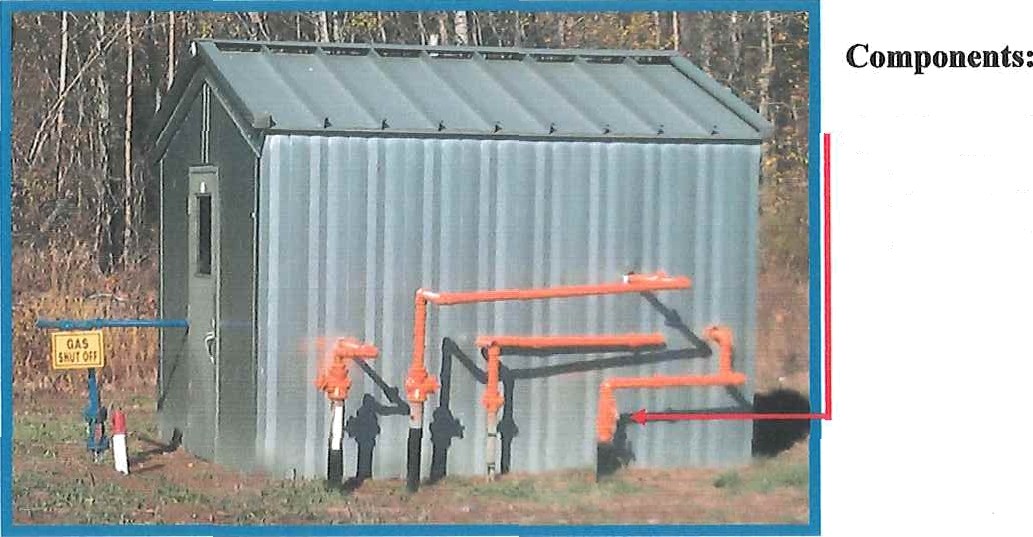 a) Master valve “crack open” to gently fill the underground line to the dryerOpen App/iance Gas V'alveWhen opening the Appliance Chas Valve, firstly crack the valve open slightly to allow the Fuel Train to fill gradually. The pressure gauge will indicate when the line is filled.Open the Appliance Gas Valve when the line is filled.View: Appliance ValveComponents: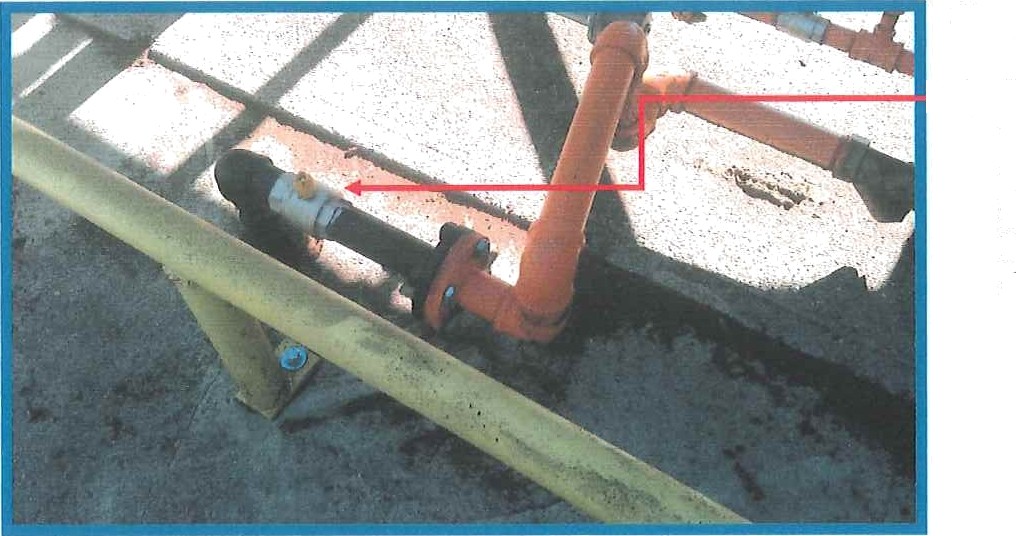 a) Appliance valve “crack open” to gently fi11 the line to the dryerOpen Manual Firing ValvesFully open the main burner Manual Firing Valve.Fully open the pilot burner Manual Firing Valve.View: Manual Firing ValveComponents: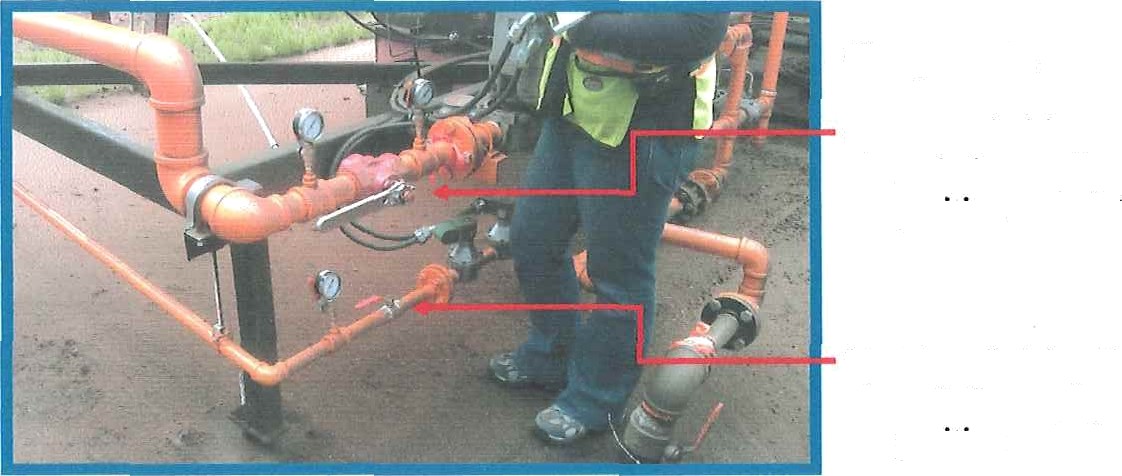 Manual Firing Valve, main burner, open positionManual Firing Valve, main burner, open positionWarning:The handle of the Manual Firing Valve is not to be removed and must be in place prior to burner operation.Engage Product Conveyors, Drum and FanThe plant conducts 2 different types of drying and transports dried product fiom the dryer to several destinations.Prior to initiating the flame in the drum dryer, the safety interlocks with other plant equipment must be satisfied. The plant conveyors, dryer drum, and dryer fan must be started and/or set before the flame control system will be electrically energized to permit ignition (light off) of the bumel.Refer to plant equipment operation procedures for the safe engagement of this related equipment.Confirm Fuel Control Relay and Airflow Sensor EnergizedThe plant equipment incorporates numerous electrical circuit interlocks. After the required plant equipment required to support the dryer are engaged, the plant operating procedures energize the fuel system management relay and then the proof of combustion air circuit.Ensure the four (4) indicators on the Control Tower Fuel Control System Panel indicate the circuits are energized.View: Tower fuel system management indicatorsFuel system relay energized indicator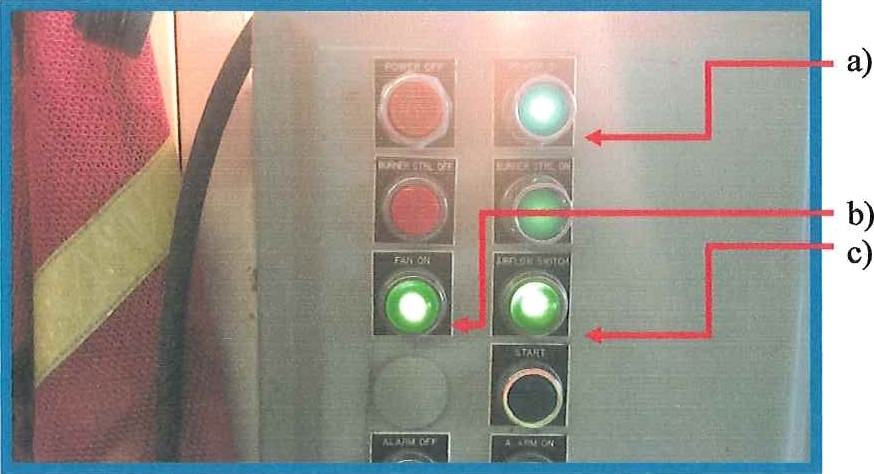 “Fan On” indicator “Airflow Switch” energized indicatorBurner Start-up — Energize and Set Modulating ValveSet Modulating Valve Mode and PositionThe Modulating Yalve adjusts the amount of gas admitted to the burner and therefore controls the temperate In the drum.The Dryer Flame Control system provides 2 temperature control “modes”; a manual temperature control mode (Manual Mode), and a self-adjusting temperature control mode (Automatic Mode).The Flame Control System will initiate burner operation with the Flame Temperature Conti'ol set in the Manual Mode of operation.Set the initial opening position of the Modulating Valve according to the “Start- Up Settings” chart in the plant operating procedures to assure safe Light O@and safe drum warm up.The drum dryer is typically allowed to initially operate in Manual Mode to gently warm up the drum prior to admittñig product, which takes from 5 to 10 minutes.Monitor the Output Tempet'ature to assure safe drum temperatures are not exceeded.The drum dryer is then typically operated in the Manual Mode with product flowing to establish near steady state conditions.Change to Automalf'H Code in accordance with plant operating procedures.bazoiog:The heat input from the burner must be limited when product is not flowing through the drum to prevent dust fires and damage to the drum from overheating. It is also desirable to warm up the drum gradually to reduce stresses on the equipment.... ..‹ ›.	,Burner Start-up - Inspect And Set EquipmentInspect The Burner And Burner BarrelVisually inspect the burner and burner barrel for personnel safety, damaged or out of place components, foreign objects (such as tools), broken or missing refractory lining, etc.View: Area to inspect prior to and immediately after initiating flame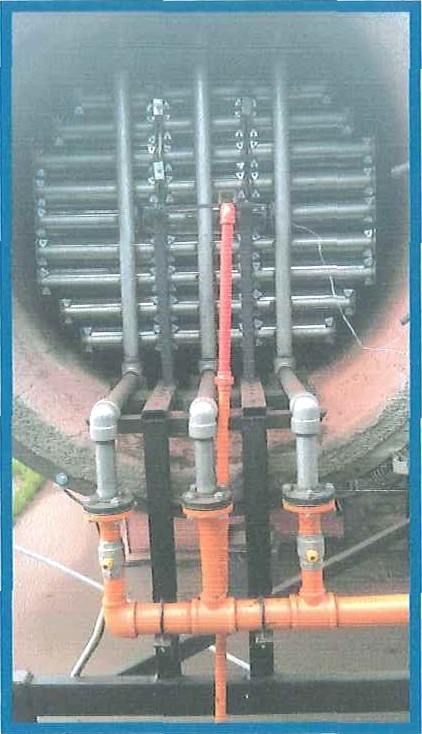 Check Isolation ValvesThe burner is composed of 3 manifolds of burner elements.The center manifold of burner elements is operated for all drying situations.The left and right manifolds of burner elements can be turned on or off independently by fully opening or fully closing the Isolation Yalve situated on each.For burner testing purposes, one or both of the left and right manifolds of burner elements can be turned off to reduce the amount of energy input while still providing stable temperature control when in the self-controlling (automatic) temperature control mode.Assure the Isolation Valve are either fully open or fully closed before burner ignition. Do not operate the burner with a partially open isolation valve.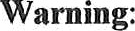 Do not operate the burner with a partially open Isolation Valve. A partially open Isolation Valve could cause improper ignition and stability of the flame, resulting in an unsafe and inefficient operating condition.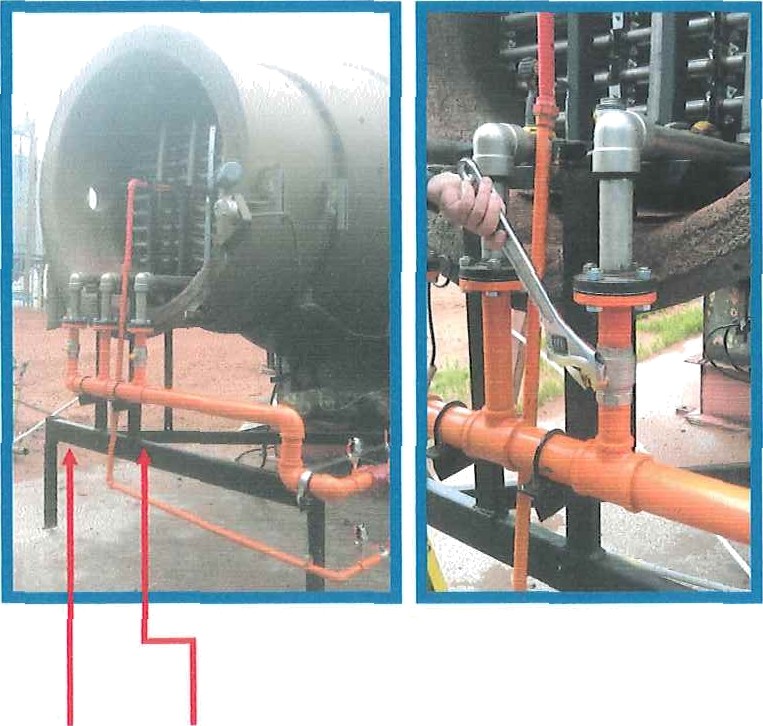 a) Left and right Isolation ValvesView: Isolation Valves with the right valve being operatedBurner Start-up - Initiate Flame And Manage Product DryingIgnite Burner (Light Off}Initiate dryer burner operation by momentarily pressing the “Start” button on theFlame Control Panel.The automatic controls will conduct a series of self-tests, initiate the pilot flame, and then initiate main burner operation.This “fire up sequence” takes about 60 seconds.Immediately after ignition, observe flame and turn off flame controls if full and stable flame is not established across all engaged burner elements,View: Burner Control Panel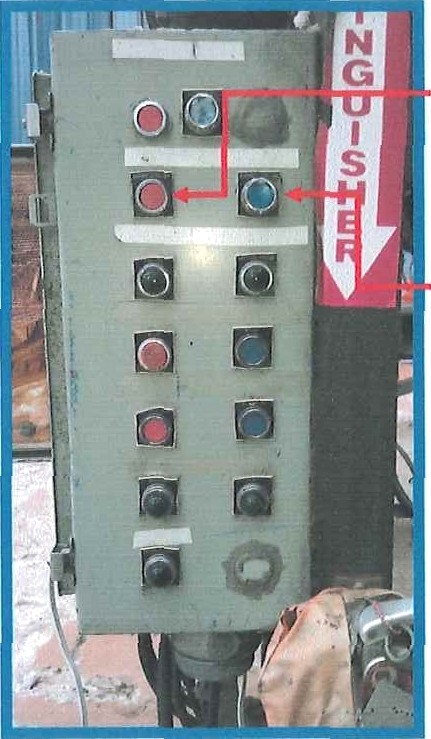 Components:Burner “Stop” switchBurner “Start” switchMonitor Warm Up Temperature And Initiate Product FlowMonitor the dryer temperature and conform to the /'fnnf Operating Pt oceJut’eswhich may include:Allow the drum to warm up in the Manual Mode.Adjust the Modulating Valve opening as necessary to maintain the appropriate warm up heat input and temperature.Initiate product flow through the dryer.Increase the Modulating Valve opening in Manual Mode to establish near steady state conditions at the desired dtying temperature with product flowing through the dryer.Establish And Monitor Desired Output Product I¥toisture ContentMonitor the dryer temperature and conform to the Plant Operating Procedureswhich may include:Set the temperature control to the desired drying temperature for the type of product being dried according to the Start-Up Senings Chart.Switch to the Automatic Operating Mode.Monitor the dryer product output temperature and moisture content and adjust the input feed rate and/or drying temperature in accordance with Plant Operating Pi'ocedures.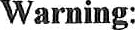 Operation at excessive drum temperatures, operation at high temperatures for excessive periods, or over-drying product, could result in a fire within the dryer and subsequent damage to equipment.Burner Staged Shut-DownThe shut-down of the burner and drum dryer coordinates the cessation of product flow and the extinguishing of the flame.Warning:Continued operation at high heat energy input by the flame control system without the flow of cool, high moisture product into the dryer, will quickly cause over-heating of the dryer and damage to components.Cease the input of product into the dryer in accordance with Plant Operating Procedures.Within moments of ceasing product input, press the “Stop” switch to turn off dieflame control system.View: Dryer Control	Panel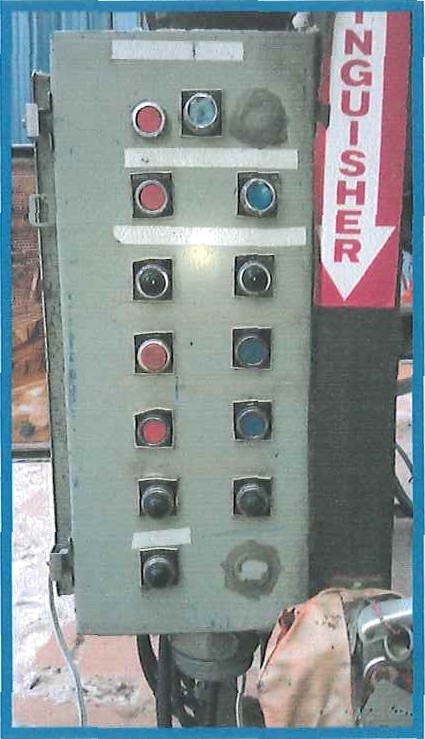 Burner Emergency Shut-Down“Emergency Stop” switches are located at 3 locations around the plant. Pressing any of these switches will safely extinguish the flame. However, the drum, blower and other components may need to be restarted in accordance with the to Plant OperatfHff Procedures assure no damage from over-heated components or product.2	Section 2 - Maintenance And ComponentsAll fuel control system maintenance to be conducted by suitably certified persons. 	F C I 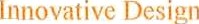 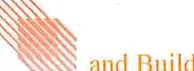 1.1 General Components LayoutFollowing are a series of figures and diagrams that illustrate the drying installation. Please refer to the text in the body of this manual for a full description of these figures and diagrams.Figure - Plant Control PanelView: Plant Control Panel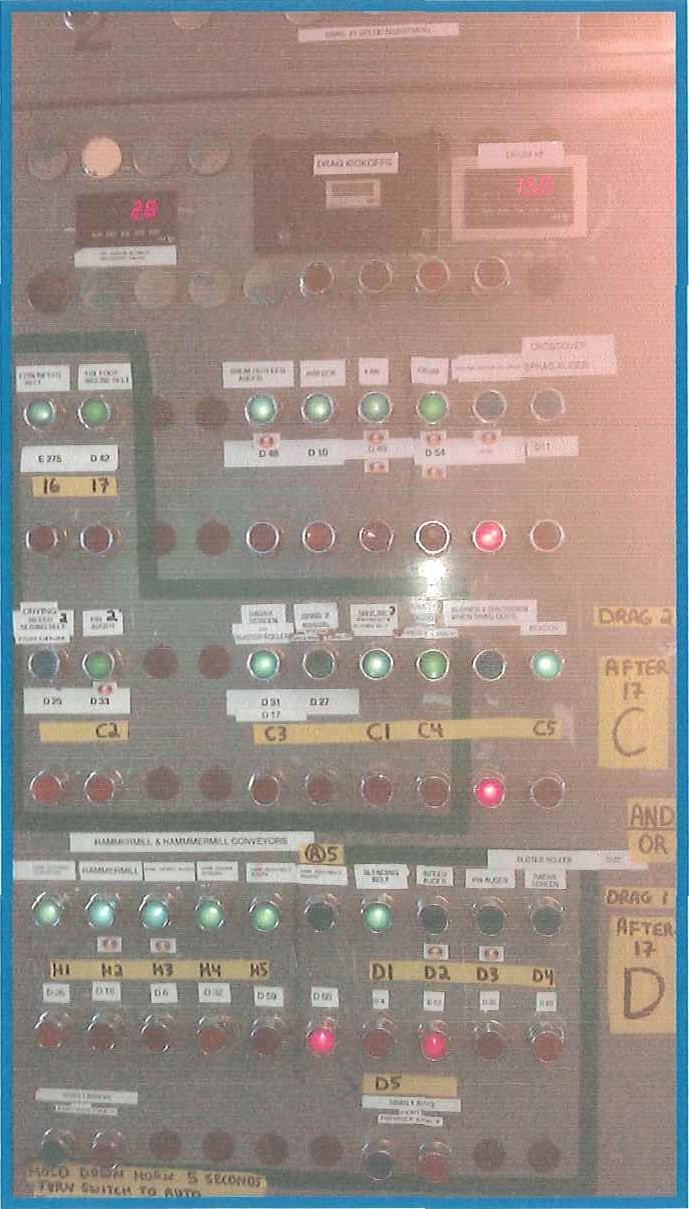 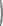 Figure — Fuel Train Components General LayoutView: Fuel Train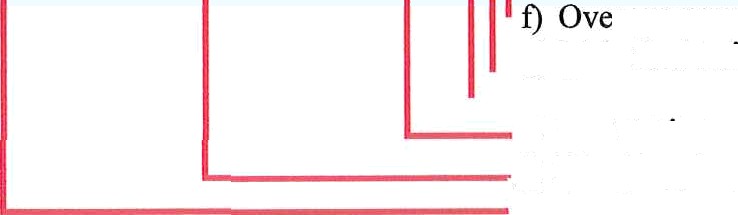 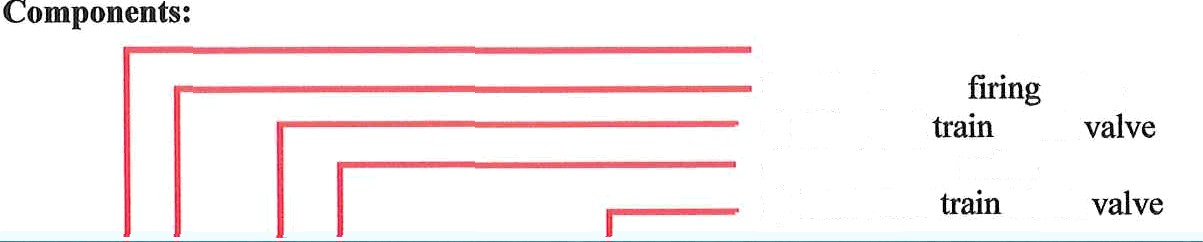 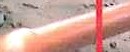 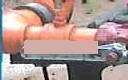 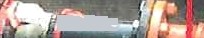 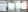 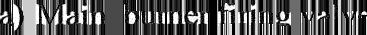 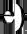 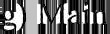 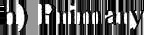 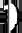 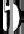 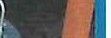 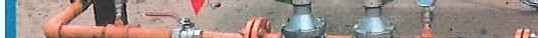 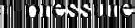 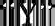 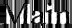 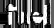 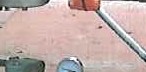 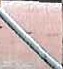 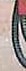 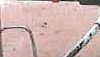 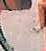 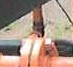 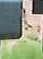 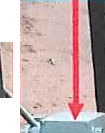 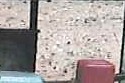 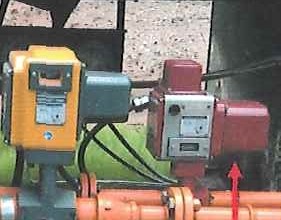 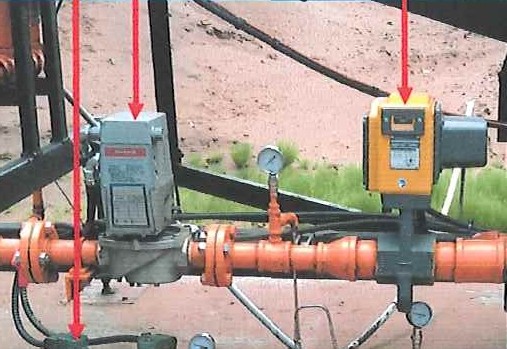 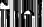 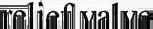 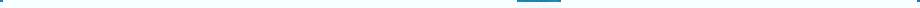 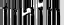 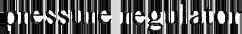 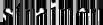 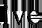 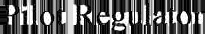 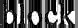 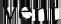 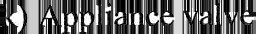 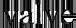 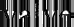 Figure — Firing ValvesView: Firing Valves CLOSED PositionComponents: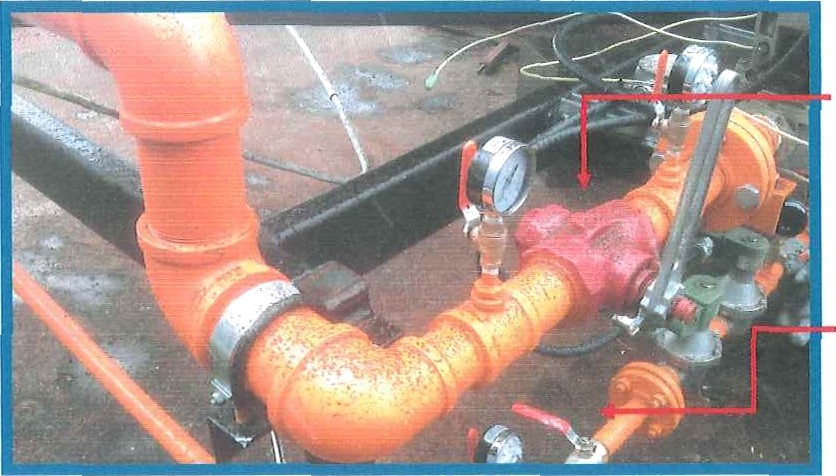 Main burner firing valvePilot burner firing valveFigure - lgniterView: Pilot with igniter and high tension lead installedComponents: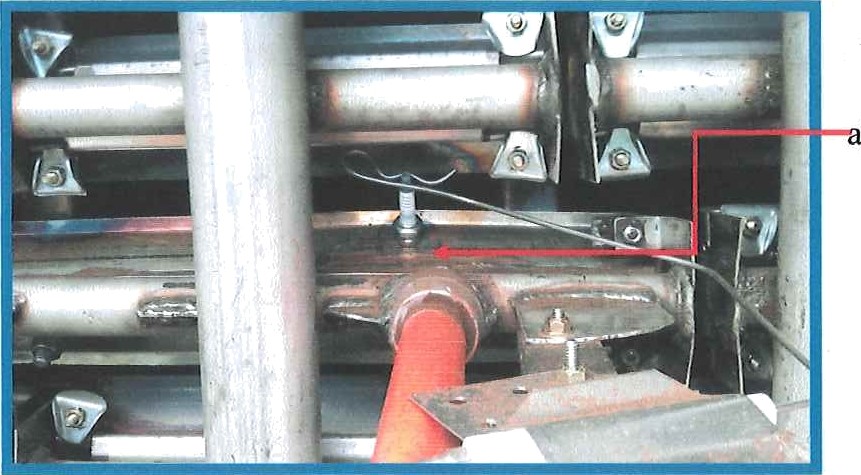 ) IgnitesFigure — Flame Control ElectronicsView: Flame Control Panel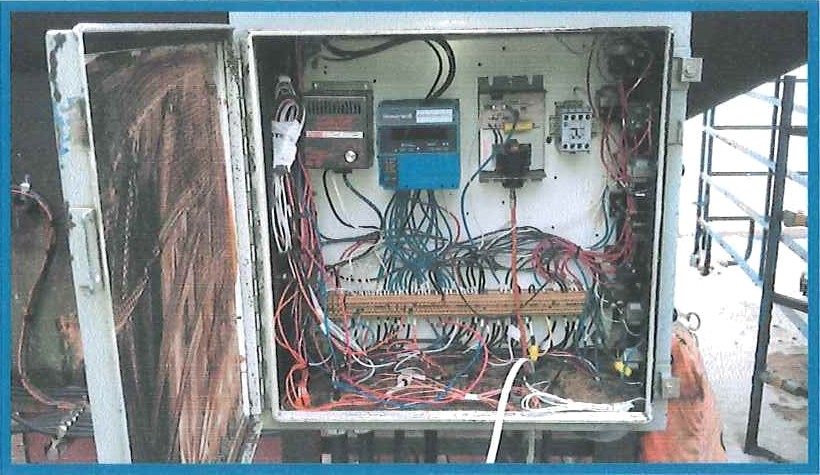 Figure — Airflow and Temperature SensorsThe system incorporates 2 proof of combustion air switches. One is an approved switch. Although the other is NOT an approved switch, it can only fail in a safe mode that does not detract from the effectiveness of the approved switch. The unapproved “sail” switch has served in this function for many years and does not reduce safety.View: Drum discharge connection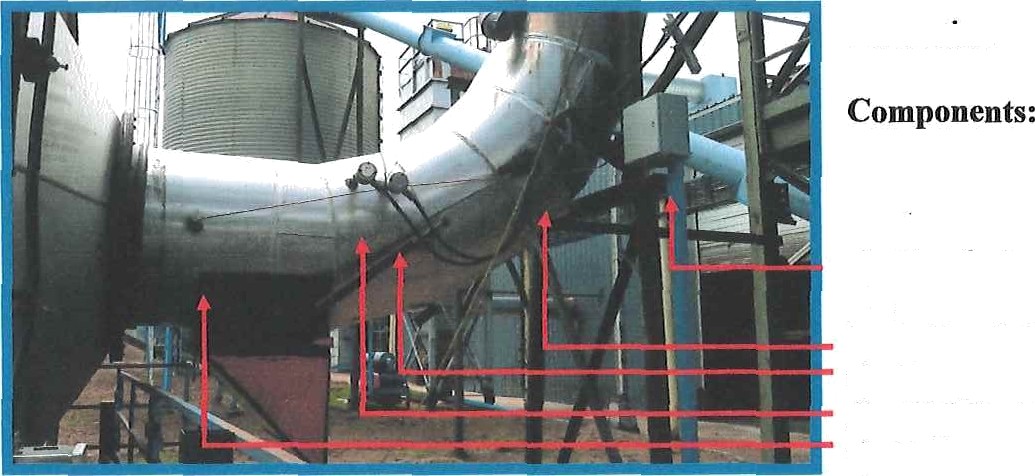 Proof of combustion air pressure switchSail switchTemperature sensorHigh limit sensorPressure sensorSafety, Maintenance & Gperat:ions ChecklistsA series of checklists are provided on the following pages. The checklists are to be updated on a regular basis as plant and machine conditions require.Startup ChecklistSafety, Maintenance & Operation ChecklistPrior to Each Flame Startup - Confirm ThatSafetyAssure Emergency Preparedness.Coordinate Drying Activities.Assure Personnel Are Adequately Trained And Equipped.Clear Equipment Of Personnel And Foreign Objects.EquipmentOpen Master Gas Supply Valve At Gas ShackOpen Appliance Gas ValveOpen Manual Firing ValvesEngage Product Conveyors, Drum and FanDaily ChecklistSafety, Maintenance & Operation ChecklistDaily - Confirm ThatEquipmentAny recent maintenance or repair activity did not leave the equipment in an unsafe condition, with access panels closed, etc.MaintenanceDryer and fuel control components are in good condition and not damaged, such as by impact from a forklift truck, etc.The entire system, including outdoor areas, has a "walk around" while operating to observe any abnormal: flame condition, noise, odor, gearbox temperature, bearing temperature, belt slippage, vibration, etc.Weekly ChecklistSafety, Maintenance & Operation ChecklistWeekly	- confirm ThatMaintenanceW53	Air inlet area is clean and free from obstructions and debris.¥if54	Vent stack rain caps function properly.Monthly ChecklistSafety, Maintenance & Operation ChecklistMonthly - confirm that:SafetyAll staff are aware of changes to the operating or emergency procedures that impact them.Confirm high temperature limit switch is set and operates properly.Combustion air pressure switch is set and operates properly.UV scanner and flame controls operate properly to extinguish flame within 4 seconds of loss of observing flame.OperationOperating manual, checklists and procedures are current and include any revisions required due to equipment or other changes.All staff are aware of any revisions made to this Operator's Manual or plant operation, maintenance and Emergency Response procedures.All new staff are aware of dryer training requirements and Emergency Response Plan.F C IAnnually or After AlterationsAnnually or after machine alterations  confirm that:			 	 			In addition to all daily, weekly and monthly service schedules, and in addition to confirmation of compliance with CSA B149.3-10:SafetyOperating and emergency response procedures are reviewed, updated, and practiced.A staff training refresher course is conducted to include updates to the manuals and emergency procedures.A thorough inspection is conducted to assure compliance with CSA B149-10.EquipmentDryer, refractory and flame control iitel train components are inspected for cracks, wear, or evidence of deterioration.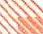 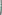 Fuel System Diagrams And ComponentsFuel Train Component Identification KeyItem identification key refers to component listed in the next section. Components:A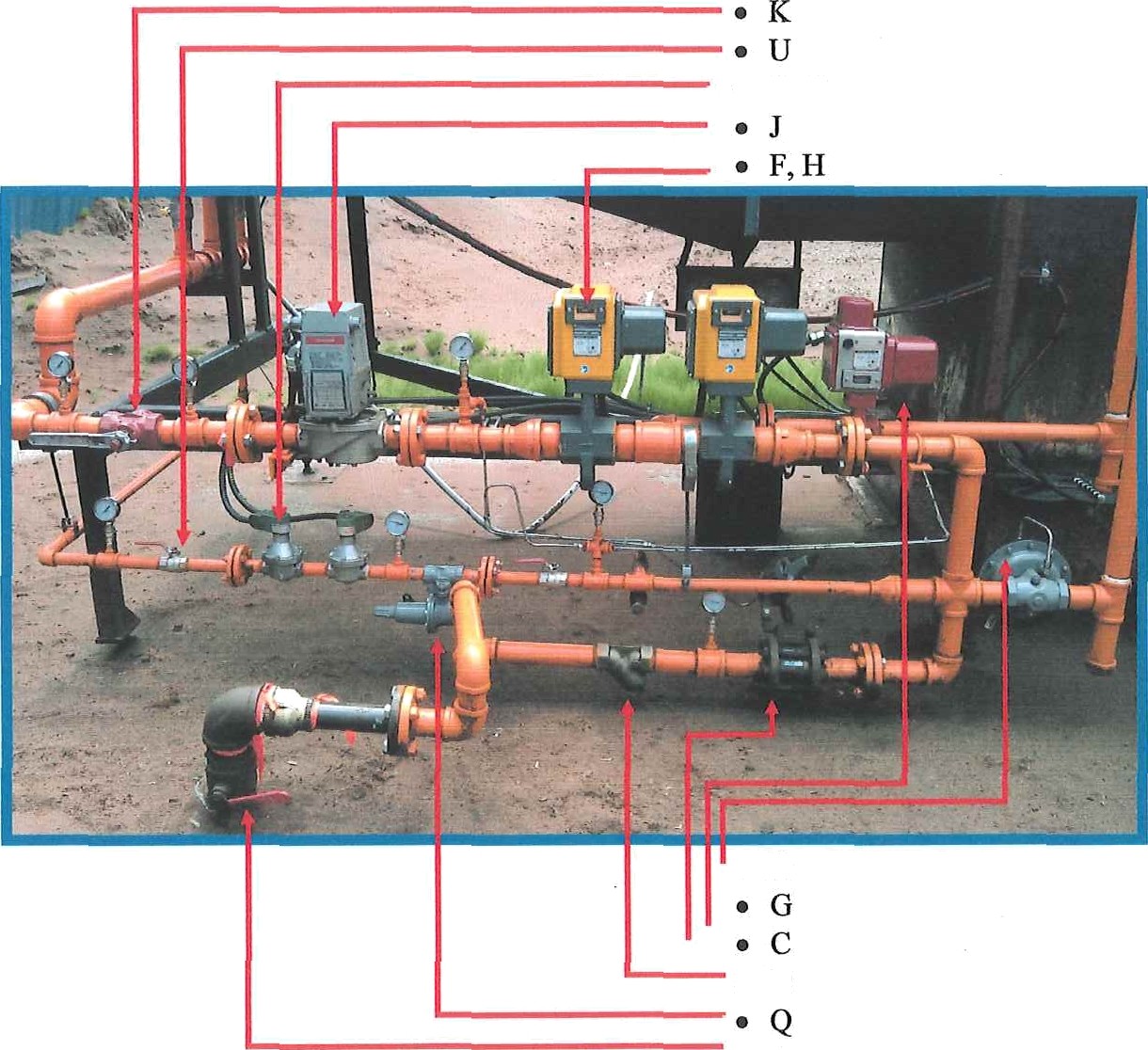 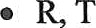 Gas Train SchematicFuel train — CSA B149.3-10, 5.3.2, 5.3.6, 5.3.11(as per CSA Figure B.3)Item identification key refers to component listed in the next section.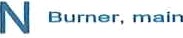 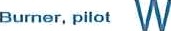 Are satire lest  V	••M	VaTvo , d I ag no s  I u To ol ation tostL	F russu ro ios t point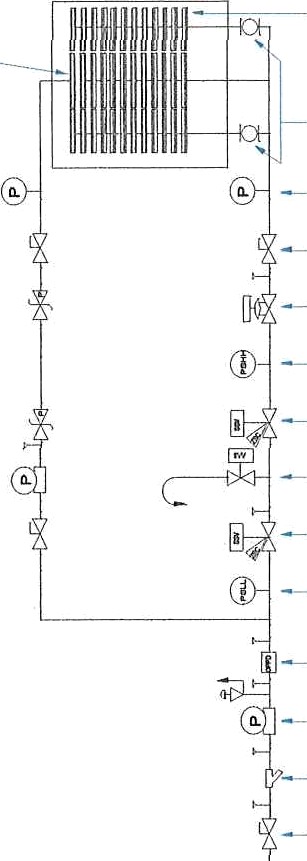 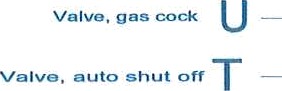 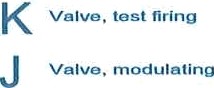 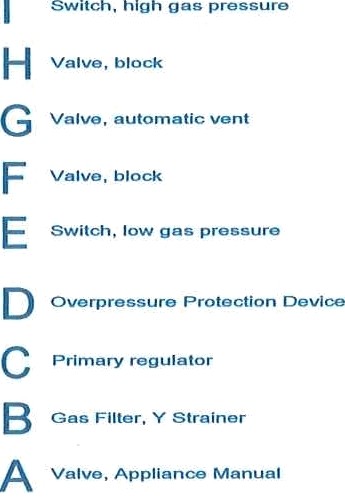 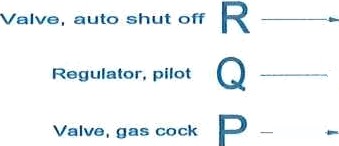 V\/iring Diagrams And ComponentsWiring DiagramsWiring diagrams are stored under separate cover.Description of Electrical ComponentsThe itemized list of flame control electrical components refers to the following diagram.Item identification key refer‘s to component listed in the next section.l‹ :‹	' ' ' 'Electrical Components ListF C I2.6.3 Description of Gas ComponentsNote: This table is updated from the initial documentation. Refer to fuel train components diagram in Appendix 6.1.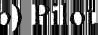 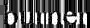 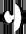 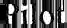 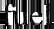 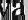 Dwg. IdentPart orAssemblySGV2 Design - ComponentMaterial / Associated Drawing / Description, Note, or Comiiicnt Recommendation / AlternativesCEPFCabinetElectrical PanelCSA approved NEMA 3 or 4 Electrical Cabinet of a sizesuitable to hold all the components,FCRJBurner Control(primary flame control telay)Honeywell Burner Control RM7388B(plus required modules and jumpers clipped to provide 30 sec purge, 4 sec TFI, interrupted pilot ignition, lock out on flame failure.FCRI/05Flame monitorHoneywell flame scanner C7012E F rectification detector,self-checkingICIIgnition cable7mm Silicon Tiger Tails by Standard Motor Products(8mm optional) or equivalentAlternate: UAP P/N 734706, Norwest P/N BLWCC7LIElIgniterElectrodeSpark Plug NOK DR8ES-L or equivelentSGlHigh voltageignition transformerHoneywell Q624A10I4, (preferred due to spark timing),6000V+ secondarySHTA01-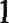 Hightemperature over limit switch(plus required accessories)Honeywell UDC2000 Universal Digital Conboller/LimitControl, Model DC200H-0-000-1C000-0, S/N 95500181207001, configured for manual reset, plus associated thermocouple, immersion well, leads, etcSSP ISwitch, StaticPressure - Proof of combustion airCSA certified Johnson Controls differential air pressureswitch model P32AC-2C, Sensitive Pressure Switch, Code No. UT-1927195, Issued February 1, 2009, Switch accommodates 0.05” WC to 5” WC with 1 psig over- pressureTR1TransformerAT72D1725, Transformer 110/24a 40va Multi-MT,Dwg. IdentPart or AssemblySGV2 — Component, Material, Comment,Altei-natives.AAppliance isolationhand valveCSA labeled 600 WOG Lubricated Ball Valve, 1/4 turn,3" npt, handle to be arranged to be in line with flow when in open position.B .cGas filter, Y strainer2” CSA approved Y Strainer, 150 psi bodyPrimary applianceregulatorSensus Regulator, Model 243RPC-B, 2”, 3/” orifice,Brown spring 10-35 psi control range, Max. Inlet 150 psi, G-0115 s/n 18405928, Installed 2014 to replace original, found leaking, Singer, American Meter Div., Model 02H 71 CS174, c/w 70643 spring module.DOPD OverpressureProtection DeviceFisher 1808 Pilot Operated Relief Valve, 2”NPT, 3-18psig adjustable output spring, set 15 psi. Straight body design.				.ESafety cut off switch,low gas pressureDwyer Mercoid Series DR-221-5S (2-60 psi) PressureControl, manual reset, (set 3 psi decreasing)http://www.pollardwater.com/pdf/pdf web manuals/ DwyerMercoid dmb.pdf.FHigh Pressure FastActing Shut Off valveMaxon 300CMAI1-AA12-BB23A0 Shut off valve, (seealso .H).GValve, automatic vent,mainMaxon I 50MA21-AAI2-BBI3A0 Vent valve.HHigh Pressure FastActing Shut Off valveMaxon 300CMA11-AA12-BB23A0 Shut off valve, (seealso .F).ISafety cut off switch,high gas pressureDwyer Mercoid Series DR-221-SS (2-60 psi) PressureControl, manual reset, (set 15 psi increasing) (see also E).JValve, modulatingHoneywell Type V9055A 1055 Fluid Power Gas Valve,c/w 5055B valve body, max close off 15 psi, CSA File